Dzień dobry„Kwiatki bratki i STOKROTKI” – dzisiejszy kwiatek to biała stokrotka.Przygotujcie 6 okrągłych płatków kosmetycznych, klej, nożyczki, zieloną i żółtą farbę plakatową, pędzelek, kubeczek z wodą oraz niebieską kartkę od kolorowego bloku rysunkowego lub niebieską wycinankę.1 płatek kosmetyczny  pomalujcie z jednej strony na zielono.5 białych płatków kosmetycznych przyklejcie na niebieską kartkę od bloku tworząc z nich kształt okrągłego kwiatka – białej stokrotki. Na środku kwiatka zróbcie palcem umoczonym w żółtej farbie kropkę (środek kwiatka).Do kwiatka domalujcie pędzelkiem zieloną łodygę.Wyschnięty zielony płatek kosmetyczny przetnijcie nożyczkami na pół i zróbcie z niego 2 liski dla kwiatka.Listki przyklejcie do łodygi.Wasza stokrotka jest gotowa .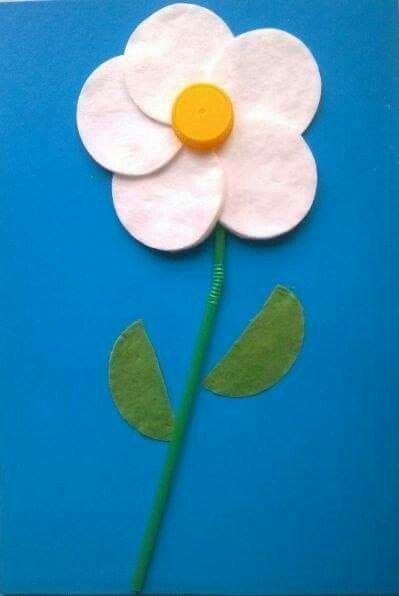 Na stronie : www.youtube.com  poszukajcie piosenki dla dzieci STOKROTKA. Miłego słuchania i zabawy przy tej piosence PozdrawiamJ. Okulus-Hawryszkiewicz